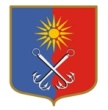 КИРОВСКИЙ МУНИЦИПАЛЬНЫЙ РАЙОНЛЕНИНГРАДСКОЙ ОБЛАСТИАДМИНИСТРАЦИЯОТРАДНЕНСКОГО ГОРОДСКОГО ПОСЕЛЕНИЯП О С Т А Н О В Л Е Н И Еот «02» августа 2021 года № 487О принятии решения об участии во Всероссийском конкурсе лучших проектов создания комфортной городской среды  Руководствуясь Правилами предоставления средств государственной поддержки из федерального бюджета бюджетам субъектов Российской Федерации для поощрения муниципальных образований - победителей Всероссийского конкурса лучших проектов создания комфортной городской среды, утверждёнными постановлением Правительства РФ от 07.03.2018 года № 237, администрация Отрадненского городского поселения Кировского муниципального района Ленинградской области постановляет:1. Принять решение об участии Отрадненского городского поселения Кировского муниципального района Ленинградской области во Всероссийском конкурсе лучших проектов создания комфортной городской среды.2. Опубликовать настоящее постановление в газете «Отрадное вчера сегодня, завтра» и сетевом издании «Отрадное вчера, сегодня, завтра».3. Разместить настоящее постановление на официальном сайте органов местного самоуправления Отрадненского городского поселения Кировского муниципального района Ленинградской области otradnoe-na-neve.ru.4. Контроль за исполнением настоящего постановления возложить на заместителя главы администрации Отрадненского городского поселения Кировского муниципального района Ленинградской области по экономике и инвестициям.Первый заместитель главы администрации                                                                                                      А.С. МорозовРазослано:  дело-2, коммунальный отдел, Комитет по ЖКХ ЛОЗам. главы администрации по экономике и инвестициям                                                                       Л.В. ЦивилеваНачальник отдела делопроизводства                                                      А.А. ЕмельяноваНачальник управления по правовому и кадровому обеспечению                                                                             Е.Ю. ГрачеваНачальник коммунального отдела                                                            М.И. СмирноваВедущий специалист коммунального отдела                                               А.А. Ташчян